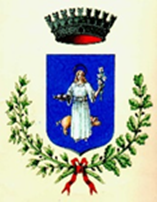  DECRETO N.1 DEL 25/09/2020OGGETTO: Attivazione in preallarme del Centro Operativo Comunale (C.O.C.) di Protezione Civile.IL SINDACOVISTO il Messaggio di Allertamento, in data 25 SETTEMBRE 2020, Prot. SIAR n.307536 con il quale vengono segnalate le seguenti  Criticità: PRECIPITAZIONE DA SPARSE A DIFFUSE, ANCHE A CARATTERE DI ROVESCIO O TEMPORALE DI FORTE INTENSITA’ FREQUENTE ATTIVITA’ ELETTRICA, LOCALI GRANDINATE, VENTI DI BURRASCA, CON RAFFICHE DI BURRASCHE FORTE. Livello di allertamento arancione FINO ALLE ORE 24.00 DEL 26/09/2020;RICHIAMATO l'art. 12 del Decreto Legislativo 2 gennaio 2018, n.1 "Codice della Protezione Civile " che prevede la competenza del Comune e del Sindaco in ordine alle attività di protezione civile;DECRETAL'attivazione del Centro Operativo Comunale (C.O.C.) di protezione civile in fase di preallarme ;Il personale dell'Ufficio Tecnico comunale e del Comando di Polizia Locale dovranno garantire un costante monitoraggio del territorio, con particolare riferimento alle aree adiacenti i corsi  d'acqua  e  a rischio frana;Qualora dovessero registrarsi criticità, il predetto personale notizierà tempestivamente il Sindaco per l'attivazione delle iniziative di protezione civile nelle successive fasi;La notifica di copia del presente decreto a tutti i Responsabili di Servizio del Comune di Sant ' Agata di Esaro;Inviare copia del presente decreto alla Prefettura di Cosenza, alla Sala Operativa Regionale di Protezione Civile ed alla Stazione Carabinieri di Sant'Agata di Esaro .6.  Il presente decreto verrà pubblicato all 'albo pretorio nonché sul sito web del Comune di Sant' Agata di Esaro.                                                                                     Il SINDACO                                                                                  F.to Mario Nocito